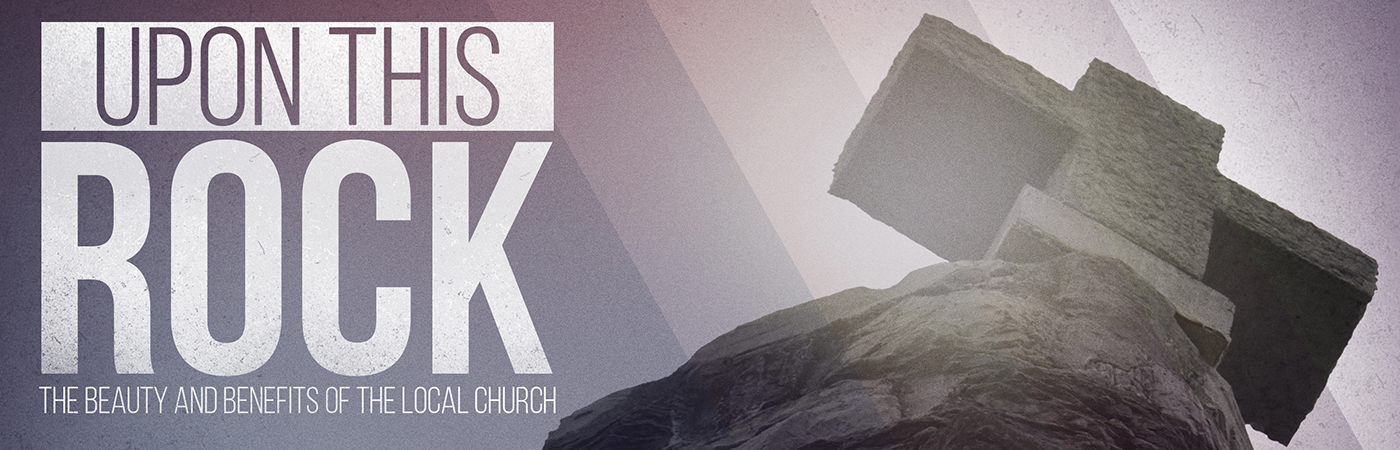 Participating in the Gospel | Philippians 1:1-5    Pastor Cky Carrigan | October 29, 2017Sermon Notes1. Participating in the gospel begins with                      , 
     vv. 1-2.2. Participating in the gospel results in                                , 
     vv. 3-5. WorshipOpen Up The HeavensSaddleback WorshipSing For YouSteven Curtis ChapmanO Praise The Name (Anastasis)Hillsong WorshipCalled Me HigherAll Sons & Daughters